Уважаемые коллеги!Просим Вас ответить на вопросы теста «Игровые технологии как средство обучения» (пример: 1-а; и т.д.), предварительно ознакомившись с презентацией на аналогичную тему. ТЕСТ: «Игровые технологии как средство обучения»Какое из определений относится к термину «педагогическая технология»?а) системный метод создания, применения и определения всего процесса преподавания и усвоения, ставящий своей задачей оптимизацию форм образования;б) это система взаимосвязанной деятельности преподавателя и обучающихся, основанная на конкретной концепции в соответствии с определенными принципами и взаимосвязью целей, содержания, методов, средств обучения;Какое из определений относится к термину "игровые технологии"?а) вид информационного обмена обучающихся с окружающей средой;б) способ реализации содержания обучения, предусмотренного учебными программами, представляющий систему форм, методов и средств обучения, обеспечивающую наиболее эффективное достижение поставленных целей.Кто автор данной классификации педагогических игр?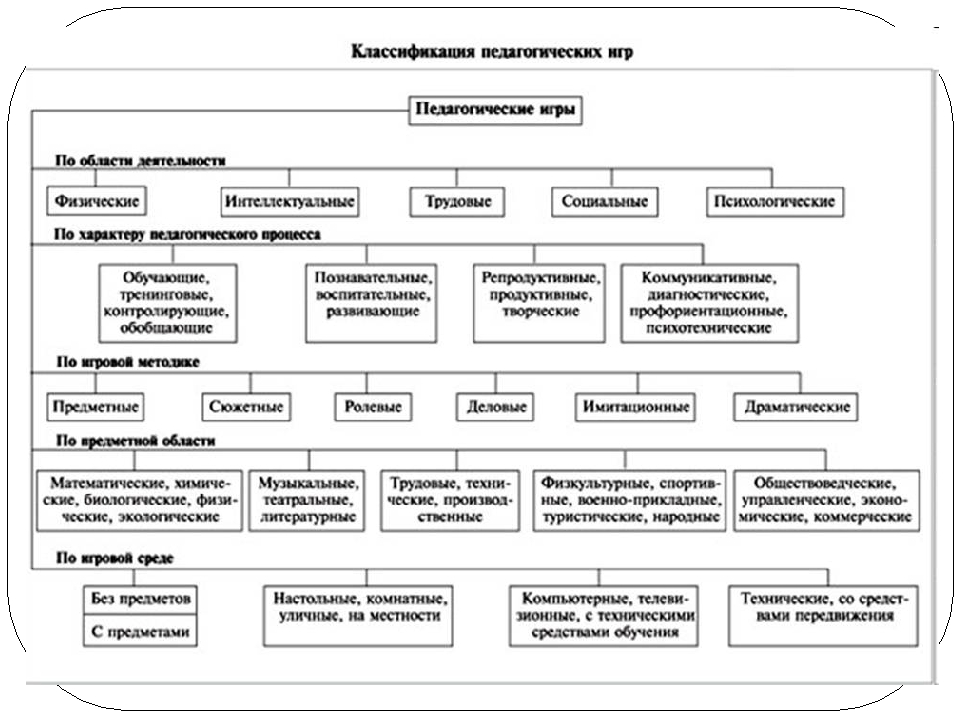            а) М.Н.Скаткин;          б) Д.Б.Эльконин;          в) Г.К.СелевкоКакие игры не относятся к малоподвижным играм в помещении?а) тренинговые;б) игры со словами;в) спортивные игры.Сколько этапов у драматизации?а) 2;б) 3;в) 4.Какой из перечисленных пунктов не относится к основной роли игровых технологий в образовательном процессе?а) укрепление здоровья, всесторонняя физическая подготовка, развитие качеств и способностей, необходимых игроку, повышение функциональных возможностей организма обучающихся;б) снимает утомление у обучающихся;в) делает процесс обучения занимательным.ОТВЕТЫАБВВБА